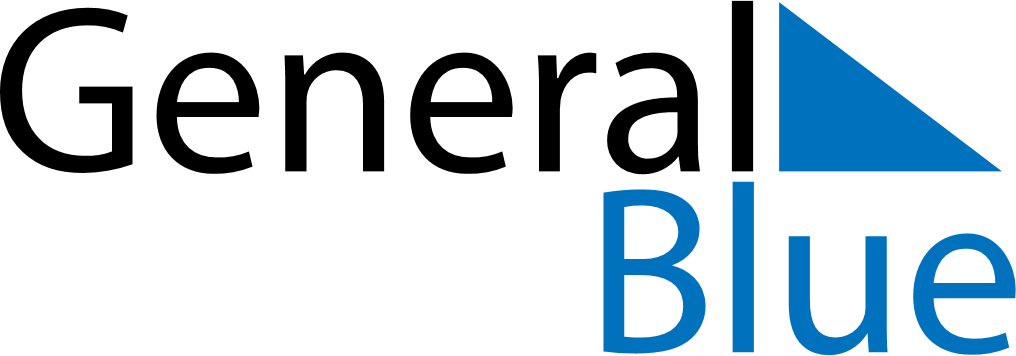 February 2021February 2021February 2021February 2021February 2021February 2021HaitiHaitiHaitiHaitiHaitiHaitiSundayMondayTuesdayWednesdayThursdayFridaySaturday1234567891011121314151617181920Lundi GrasMardi GrasAsh Wednesday2122232425262728NOTES